HASIL PENELITIANPENGARUH FASILITAS KREDIT PERBANKAN, ORIENTASI KEWIRAUSAHAAN, 	KEMAMPUAN MANAJERIAL TERHADAP INOVASI DAN KINERJA BISNIS UMKM DI KOTA MAKASSARST. AISYAH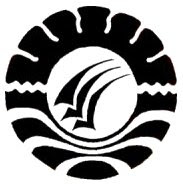 PROGRAM PASCASARJANAUNIVERSITAS NEGERI MAKASSARMAKASSAR2017PENGARUH FASILITAS KREDIT PERBANKAN, ORIENTASI KEWIRAUSAHAAN, MENGELOLA PENGETAHUAN (KNOWLEDGE MANAGEMENT)  TERHADAP INOVASI DAN KINERJA BISNIS USAHA MIKRO,  KECIL DAN MENENGAH DI KOTA MAKASSARDisertasiSebagai salah satu syarat untuk mencapai gelar DoktorProgram Studi Ilmu Pendidikan EkonomiDiajukan olehST. AISYAHPROGRAM PASCASARJANAUNIVERSITAS NEGERI MAKASSARMAKASSAR2017       DISERTASIPENGARUH FASILITAS KREDIT PERBANKAN, ORIENTASI KEWIRAUSAHAAN, KEMAMPUAN MANAJERIAL  TERHADAP INOVASI DAN KINERJA BISNIS UMKM DI KOTA MAKASSARDisusun dan Diajukan oleh:ST. AISYAHNomor Pokok:  13A19006Menyetujui,Prof. Dr. Chalid Imran Musa, M.Si 		        Prof. Dr. Anwar Ramli, S.E., M. Si                     Promotor						Kopromotor                                                            Mengetahui:Ketua                                                                      DirekturProgram Studi                                                        Program PascasarjanaIlmu Pendidikan Ekonomi                                     Universitas Negeri Makassar,Prof. Dr. Chalid Imran Musa, M.Si                    Prof. Dr. Jasruddin, M. SiNIP. 19621203 198803 1 001	NIP. 19641222 199103 1 002PERNYATAAN KEASLIAN DISERTASIYang bertanda tangan di bawah ini:Nama			: St. AisyahNomor Pokok		: 13A19006Program Studi		: Ilmu Pendidikan EkonomiMenyatakan dengan sebenarnya bahwa disertasi yang saya tulis ini sepanjang pengetahuan saya, di dalam naskah disertasi ini tidak terdapat karya ilmiah yang pernah diajukan oleh orang lain untuk memperoleh gelar akademik di suatu perguruan tinggi, dan tidak terdapat karya atau pendapat yang pernah ditulis atau diterbitkan oleh orang lain, kecuali yang secara tertulis dikutip dalam naskah ini dan disebutkan dalam sumber kutipan dan daftar pustaka. Jika ternyata di dalam naskah disertasi ini dapat dibuktikan terdapat unsur-unsur jiplakan, maka gelar akademik yang saya peroleh batal demi hukum (Pasal 25 ayat 2 dan Pasal 70 UU No. 20 Tahun 2003). Makassar,       Januari 2017Mahasiswa,Hj. St. Aisyah 13A19006KATA PENGANTARبِسْمِ اللَّهِ الرَّحْمَنِ الرَّحِيمDengan memanjatkan puji syukur kehadirat Allah SWT atas limpahan rahmat dan hidayah-Nya penulis telah dapat menyelesaikan disertasi dengan judul  Pengaruh Fasilitas Kredit Perbankan, Orientasi Kewirausahaan, Mengelola Pengetahuan (Knowledge Management)  Terhadap Inovasi Dan Kinerja Bisnis Usaha Mikro,  Kecil Dan Menengah Di Kota MakassarDalam perjalanan proses penyelesaian program Doktor ini, penulis memperoleh suatu kesadaran yang tinggi untuk membenahi keterbatasan kemampuan yang dapat meningkatkan wawasan dalam mengikuti suatu perubahan ilmu dan pengetahuan. Kesadaran inilah yang memberikan motivasi tinggi untuk terus mengingatkan kembali bahwa menggali ilmu pengetahuan harus dilakukan melalui proses yang terus menerus berjalan. Dengan selesainya disertasi ini, penulis sepenuhnya mengakui dan menyadari tidak terlepas dari bimbingan, arahan dan dukungan dari Promotor dan Ko Promotor serta berbagai pihak lainnya, meskipun tanggungjawab akhir penulisan ini berada pada penulis sendiri. Dalam kesempatan ini dengan sepenuh hati yang tulus, penulis mengucapkan terima kasih yang tak terhingga dan penghargaan yang setinggi-tingginya kepada: Bapak Prof. Dr. H. Husain Syam, M.TP., selaku Rektor Universitas Negeri Makassar yang telah memberikan kesempatan kepada penulis untuk mengikuti pendidikan Program Doktor Ilmu Pendidikan Ekonomi pada Program Pasca-sarjana Universitas Negeri Makassar. Bapak  Prof. Dr. Jasruddin, M. Si. selaku Direktur Program Pascasarjana Universitas Negeri Makassar Indonesia, beserta  segenap Pengelola dan Karyawan Pascasarjana  Universitas Negeri Makassar, yang telah memberikan kesempatan, bimbingan serta fasilitas yang diperlukan hingga Disertasi ini dapat diselesaikan.Bapak Prof. Dr. Chalid Imran Musa, M.Si. selaku Ketua Program Studi Ilmu Pendidikan Ekonomi sekaligus sebagai Ketua/Promotor yang dengan penuh kesabaran, perhatian dan keikhlasan serta petunjuknya mengarahkan dan memotivasi penulis untuk dapat menyelesaikan penulisan disertasi ini. Bapak Prof. Dr. Amwar Ramli, S.E., M. Si.  selaku 	Sekertaris/Promotor yang dengan penuh kesabaran, perhatian dan keikhlasan serta petunjuknya mengarahkan dan memotivasi penulis untuk dapat menyelesaikan penulisan disertasi ini.Bapak  Prof. Dr. H. Hamsu Abdul Gani, M. Pd., selaku Anggota/Internal yang dengan penuh kesabaran, perhatian dan keikhlasan serta petunjuknya mengarahkan dan memotivasi penulis untuk dapat menyelesaikan penulisan disertasi ini.Bapak  Prof. Dr. H. Syamsul Ridjal, M. Si.,  selaku	 Anggota/Internal yang dengan penuh kesabaran, perhatian dan keikhlasan serta petunjuknya mengarahkan dan memotivasi penulis untuk dapat menyelesaikan penulisan disertasi ini.Bapak Dr. Muhammad Azis, M. Si., selaku Anggota/Internal yang dengan penuh kesabaran, perhatian dan keikhlasan serta petunjuknya mengarahkan dan memotivasi penulis untuk dapat menyelesaikan penulisan disertasi ini.Bapak Dr. Romansyah Sahabuddin, S.E., M. Si., selaku Anggota/Internal yang dengan penuh kesabaran, perhatian dan keikhlasan serta petunjuknya mengarahkan dan memotivasi penulis untuk dapat menyelesaikan penulisan disertasi ini.Para Guru Besar dan Dosen dalam Lingkup Program Program Pasca Sarjana Universitas Negeri Makassar yang tidak dapat saya sebutkan namanya satu persatu.Bapak Dr. Ir. Abdi Akbar Idris, M.M., selaku Ketua Yayasan Pendidikan Bongaya Ujung Pandang yang telah memotivasi penulis sehingga disertasi ini terselesaikan.Bapak Dr. Muh. Jusuf Radja, M. Si., selaku Ketua STIEM Bongaya, beserta seluruh civitas akademika STIEM Bongaya yang telah memberikan bantuan baik finansial maupun non finansial, motivasi dan petunjuk sehingga penulisan disertasi dan studi ini dapat terselesaikan.Suami tercinta Ricky Mandagie, S.E. beserta Ananda tersayang Ainun Jariah , Marini Manzilina, Muh. A. Nugraha, dan Muh. Fadhil Jafar Sadiq yang dengan Ikhlas memberikan dorongan dan do’a serta perhatian  dan kasih sayang sehingga disertasi ini dapat terselesaikan.Ayahanda tercinta Almarhum H. Abd. Rahim Thalib dan Ibunda tersayang Almarhumah Hj. Nurhayati  yang dengan tulus dan tidak henti-hentinya memanjatkan do’a serta kasih sayang kepada penulis sehingga disertasi ini dapat terselesaikan. Rekan-rekan Mahasiswa Program Studi Ilmu Pendidikan Ekonomi Universitas Negeri Makassar, yang nama-namanya tidak dapat disebutkan namanya satu persatu, terima kasih atas perhatian, dukungan dan bantuannya kepada penulis. Semoga amal kebajikan yang telah diberikan dengan tulus memperoleh ganjaran pahala yang setimpal dari Allah SWT. Akhirnya penulis mengharapkan kritik dan saran bagi penyempurnaan disertasi ini, dan harapan penulis semoga disertasi ini dapat menambah pemahaman dan pengetahuan bagi pihak-pihak yang membutuhkannya  																	Makassar,    Januari  2017Penulis,St. AisyahABSTRAKST. AISYAH (2017). Pengaruh Fasilitas Kredit Perbankan, Orientasi Kewirausahaan, Mengelola Pengetahuan (Knowledge Management)  Terhadap Inovasi Dan Kinerja Bisnis Usaha Mikro,  Kecil Dan Menengah Di Kota Makassar. Dibimbing oleh Chalid Imran Musa, selaku Ketua Promotor dan Amwar Ramli, selaku Sekertaris/Promotor.Penelitian ini bertujuan untuk menguji dan menganalisis pengaruh fasilitas kredit perbankan, orientasi kewirausahaan, mengelola pengetahuan (knowledge management)  terhadap inovasi, dan kinerja bisnis, secara langsung maupun tidak langsung. Desain penelitian ini menggunakan metode survei dengan pengumpulan data secara cross-section melalui kuesioner. Penentuan sampel menggunakan Simple random sampling dengan jumlah sampel sebanyak 178 pemilik/manajer UMKM. Metode analisis data yang digunakan dalam pengujian hipotesis adalah Structural Equation Modeling (SEM). Hasil penelitian memberikan bukti bahwa fasilitas kredit perbankan berpengaruh negatif  dan nyata terhadap inovasi bisnis. Orientasi kewirausahaan searah positif namun tidak nyata pengaruhnya terhadap peningkatan inovasi bisnis. Mengelola pengetahuan (knowledge management) positif dan nyata terhadap inovasi bisnis. Fasilitas kredit perbankan positif namun tidak nyata terhadap peningkatan kinerja bisnis. Orientasi kewirausahaan negatif namun nyata pengaruhnya terhadap peningkatan kinerja bisnis. Mengelola pengetahuan (knowledge management) yang baik berlawanan arah namun nyata terhadap kinerja bisnis. Inovasi bisnis searah positif dan nyata pengaruhnya terhadap peningkatan kinerja bisnis.  Inovasi bisnis selaku pemediasi sebahagian (partial mediation) dalam menjelaskan pengaruh fasilitas kredit perbankan terhadap kinerja bisnis, sebaliknya inovasi bisnis bukan sebagai pemediasi dalam menjelaskan pengaruh orientasi kewirausahaan dan mengelola pengetahuan terhadap kinerja bisnis.Implikasi praktis dari penelitian ini memberikan peningkatan pengetahuan dan pemahaman pemilik/manajer UMKM di Kota Makassar dalam meningkatkan kinerja bisnis melalui fasilitas kredit perbankan, orientasi kewirausahaan, mengelola pengetahuan dan inovasi bisnis.  Keterbatasan studi ini pada ukuran sampel yang hanya menggunakan Pemilik/manajer UMKM di Kota Makassar sehingga  membatasi kemampuan generalisasi hasil temuan penelitian. Orisinalitas penelitian ini memberikan dasar terhadap  konfigurasi pengembangan pemodelan dengan menggunakan metode SEM dan model konseptual yang membuktikan pengaruh fasilitas kredit, orientasi kewirausahaan dan mengelola pengetahuan terhadap peningkatan kinerja bisnis dengan  memasukkan inovasi bisnis sebagai variabel intervening.Kata Kunci:	Fasilitas kredit perbankan, orientasi kewirausahaan, mengelola pengetahuan, inovasi dan kinerja bisnisABSTRACTST. AISYAH (2017). Effect of Credit Facility Banking, Entrepreneurship Orientation, KnowledgeManagement on Innovation and Business Performance Micro, Small and Medium Enterprices in Makassar. Chalid Imran Musa, as Chairman of the Promoter and Amwar Ramli, as Secretary. This study aims to examine and analyze the effect of bank credit facilities, entrepreneurial orientation, knowledge management on  innovation and business performance, directly or indirectly. Design of this research with survey method and data collection in cross-section through the questionnaire. Determination of the sample using simple random sampling with a total sample of 178 owners / managers of SME’s. The Data analysis methods used in testing the hypothesis is Structural Equation Modeling (SEM). The results of the study provide evidence that the bank credit facility and a real negative effect on business innovation. Entrepreneurial orientation in the same direction but not a real positive influence on the increase in business innovation. Knowledge management has a positive and significant effect on business innovation. Bank credit facility is positive but not significant effect on business performance But a real entrepreneurial orientation negative influence on business performance. Knowledge management are either opposite direction but significant effect on business performance. Business innovation and the positive direction of the real effect on business performance. Business innovation as a partial mediation in explaining the effect of bank credit facilities to business performance, otherwise business innovation not as mediating variable in explaining the effect of entrepreneurial orientation and knowledge management on business performance. The practical implication of this study provide increased knowledge and understanding of the owners / managers of SME’s in Makassar city  in improving business performance through a bank credit facility, entrepreneurial orientation, knowledge management and business innovation.  Limitations of this study on a sample size just use owners / managers of SMEs in the Makassar city, limiting generalizability of the research findings. Originality of this study provide the basis for the development configuration modeling using SEM and conceptual models that prove the effect of the credit facility, entrepreneurial orientation and knowledge management to the improvement of business performance by incorporating business innovation as an intervening variable.   Keywords:	bank credit facility, entrepreneurial orientation, knowledge managemnet, innovation and business performanceDAFTAR ISIDAFTAR TABELDAFTAR GAMBARDAFTAR LAMPIRANHALAMAN JUDULHALAMAN JUDULHALAMAN JUDULHALAMAN JUDULHALAMAN JUDULHALAMAN JUDULiHALAMAN PENGESAHANHALAMAN PENGESAHANHALAMAN PENGESAHANHALAMAN PENGESAHANHALAMAN PENGESAHANHALAMAN PENGESAHANiiPERNYATAAN KEASLIAN DISERTASIPERNYATAAN KEASLIAN DISERTASIPERNYATAAN KEASLIAN DISERTASIPERNYATAAN KEASLIAN DISERTASIPERNYATAAN KEASLIAN DISERTASIPERNYATAAN KEASLIAN DISERTASIivKATA PENGANTARKATA PENGANTARKATA PENGANTARKATA PENGANTARKATA PENGANTARKATA PENGANTARvABSTRAKABSTRAKABSTRAKABSTRAKABSTRAKABSTRAKIxABSTRACTABSTRACTABSTRACTABSTRACTABSTRACTABSTRACTxDAFTAR ISIDAFTAR ISIDAFTAR ISIDAFTAR ISIDAFTAR ISIxixiDAFTAR TABELDAFTAR TABELDAFTAR TABELDAFTAR TABELDAFTAR TABELviviDAFTAR GAMBARDAFTAR GAMBARDAFTAR GAMBARDAFTAR GAMBARDAFTAR GAMBARviiviiDAFTAR LAMPIRANDAFTAR LAMPIRANDAFTAR LAMPIRANDAFTAR LAMPIRANDAFTAR LAMPIRANviiiviii BAB I.PENDAHULUANPENDAHULUANPENDAHULUANPENDAHULUANPENDAHULUANPENDAHULUAN11A.A.Latar BelakangLatar BelakangLatar BelakangLatar Belakang11B.B.Rumusan MasalahRumusan MasalahRumusan MasalahRumusan Masalah1313C.C.Tujuan PenelitianTujuan PenelitianTujuan PenelitianTujuan Penelitian1414D.D.Manfaat PenelitianManfaat PenelitianManfaat PenelitianManfaat Penelitian1515BAB  II.TINJAUAN PUSTAKATINJAUAN PUSTAKATINJAUAN PUSTAKATINJAUAN PUSTAKATINJAUAN PUSTAKATINJAUAN PUSTAKA1616A.Kewirausahaa dan Usaha Mikro, Kecil dan MenengahKewirausahaa dan Usaha Mikro, Kecil dan MenengahKewirausahaa dan Usaha Mikro, Kecil dan MenengahKewirausahaa dan Usaha Mikro, Kecil dan MenengahKewirausahaa dan Usaha Mikro, Kecil dan MenengahKewirausahaa dan Usaha Mikro, Kecil dan Menengah16161.1.Kewirausahaan (Enterpreneurship)Kewirausahaan (Enterpreneurship)Kewirausahaan (Enterpreneurship)Kewirausahaan (Enterpreneurship)16162.2.Usaha Mikro, Kecil dan Menengah (UMKM)Usaha Mikro, Kecil dan Menengah (UMKM)Usaha Mikro, Kecil dan Menengah (UMKM)Usaha Mikro, Kecil dan Menengah (UMKM)2020B.Fasilitas Kredit PerbankanFasilitas Kredit PerbankanFasilitas Kredit PerbankanFasilitas Kredit PerbankanFasilitas Kredit PerbankanFasilitas Kredit Perbankan24241.1.Pengertian BankPengertian BankPengertian BankPengertian Bank24242.2.Kredit dan KetentuannyaKredit dan KetentuannyaKredit dan KetentuannyaKredit dan Ketentuannya28283.3.Kendala yang dihadapi UMKMKendala yang dihadapi UMKMKendala yang dihadapi UMKMKendala yang dihadapi UMKM3636C.Orientasi KewirausahaanOrientasi KewirausahaanOrientasi KewirausahaanOrientasi KewirausahaanOrientasi KewirausahaanOrientasi Kewirausahaan4141D.Mengelola Pengetahuan (Knowledge Management)Mengelola Pengetahuan (Knowledge Management)Mengelola Pengetahuan (Knowledge Management)Mengelola Pengetahuan (Knowledge Management)Mengelola Pengetahuan (Knowledge Management)Mengelola Pengetahuan (Knowledge Management)47471.1.Konsep Mengelola Pengetahuan Konsep Mengelola Pengetahuan Konsep Mengelola Pengetahuan Konsep Mengelola Pengetahuan 47472.2.Mengelola Pengetahuan (Knowledge Management) sebagai Keunggulan KompetitifMengelola Pengetahuan (Knowledge Management) sebagai Keunggulan KompetitifMengelola Pengetahuan (Knowledge Management) sebagai Keunggulan KompetitifMengelola Pengetahuan (Knowledge Management) sebagai Keunggulan Kompetitif51513.3.Implementasi Knowledge Management  dan HambatannyaImplementasi Knowledge Management  dan HambatannyaImplementasi Knowledge Management  dan HambatannyaImplementasi Knowledge Management  dan Hambatannya56564.4.Mengelola Pengetahuan (Knowledge Management) Pada Usaha Mikro, Kecil dan MenengahMengelola Pengetahuan (Knowledge Management) Pada Usaha Mikro, Kecil dan MenengahMengelola Pengetahuan (Knowledge Management) Pada Usaha Mikro, Kecil dan MenengahMengelola Pengetahuan (Knowledge Management) Pada Usaha Mikro, Kecil dan Menengah5858E.Inovasi (Innovation)Inovasi (Innovation)Inovasi (Innovation)Inovasi (Innovation)Inovasi (Innovation)Inovasi (Innovation)6262F.Kinerja BisnisKinerja BisnisKinerja BisnisKinerja BisnisKinerja BisnisKinerja Bisnis6767	G.Grand Theory Terbentuknya Kausalitas antar VariabelGrand Theory Terbentuknya Kausalitas antar VariabelGrand Theory Terbentuknya Kausalitas antar VariabelGrand Theory Terbentuknya Kausalitas antar VariabelGrand Theory Terbentuknya Kausalitas antar VariabelGrand Theory Terbentuknya Kausalitas antar Variabel7171	H.Penelitian TerdahuluPenelitian TerdahuluPenelitian TerdahuluPenelitian TerdahuluPenelitian TerdahuluPenelitian Terdahulu77771.1.Pengaruh Fasilitas Kredit Perbankan Terhadap Inovasi bisnisPengaruh Fasilitas Kredit Perbankan Terhadap Inovasi bisnisPengaruh Fasilitas Kredit Perbankan Terhadap Inovasi bisnisPengaruh Fasilitas Kredit Perbankan Terhadap Inovasi bisnis77772.2.Pengaruh Orientasi Kewirausahaan Terhadap Inovasi bisnisPengaruh Orientasi Kewirausahaan Terhadap Inovasi bisnisPengaruh Orientasi Kewirausahaan Terhadap Inovasi bisnisPengaruh Orientasi Kewirausahaan Terhadap Inovasi bisnis77773.3.Pengaruh Mengelola Pengetahuam Terhadap Inovasi bisnisPengaruh Mengelola Pengetahuam Terhadap Inovasi bisnisPengaruh Mengelola Pengetahuam Terhadap Inovasi bisnisPengaruh Mengelola Pengetahuam Terhadap Inovasi bisnis79794.4.Pengaruh Fasilitas Kredit Perbankan Terhadap Kinerja BisnisPengaruh Fasilitas Kredit Perbankan Terhadap Kinerja BisnisPengaruh Fasilitas Kredit Perbankan Terhadap Kinerja BisnisPengaruh Fasilitas Kredit Perbankan Terhadap Kinerja Bisnis82825.5.Pengaruh Orientasi Kewirausahaan Terhadap Kinerja BisnisPengaruh Orientasi Kewirausahaan Terhadap Kinerja BisnisPengaruh Orientasi Kewirausahaan Terhadap Kinerja BisnisPengaruh Orientasi Kewirausahaan Terhadap Kinerja Bisnis83836.6.Pengaruh Mengelola Pengetahuan Terhadap Kinerja BisnisPengaruh Mengelola Pengetahuan Terhadap Kinerja BisnisPengaruh Mengelola Pengetahuan Terhadap Kinerja BisnisPengaruh Mengelola Pengetahuan Terhadap Kinerja Bisnis87877.7.Pengaruh Inovasi bisnis Terhadap Kinerja BisnisPengaruh Inovasi bisnis Terhadap Kinerja BisnisPengaruh Inovasi bisnis Terhadap Kinerja BisnisPengaruh Inovasi bisnis Terhadap Kinerja Bisnis8888I.Kerangka KonsepKerangka KonsepKerangka KonsepKerangka KonsepKerangka KonsepKerangka Konsep9090J.Hipotesis PenelitiaanHipotesis PenelitiaanHipotesis PenelitiaanHipotesis PenelitiaanHipotesis PenelitiaanHipotesis Penelitiaan9898BAB III.METODE PENELITIANMETODE PENELITIANMETODE PENELITIANMETODE PENELITIANMETODE PENELITIANMETODE PENELITIANMETODE PENELITIAN100100A.Lokasi dan Waktu PenelitianLokasi dan Waktu PenelitianLokasi dan Waktu PenelitianLokasi dan Waktu PenelitianLokasi dan Waktu PenelitianLokasi dan Waktu Penelitian100100B.Pendekatan dan Jenis PenelitianPendekatan dan Jenis PenelitianPendekatan dan Jenis PenelitianPendekatan dan Jenis PenelitianPendekatan dan Jenis PenelitianPendekatan dan Jenis Penelitian100100C.Populasi dan SampelPopulasi dan SampelPopulasi dan SampelPopulasi dan SampelPopulasi dan SampelPopulasi dan Sampel1011011.1.PopulasiPopulasiPopulasiPopulasi1011012.2.SampelSampelSampelSampel102102D.Sumber DataSumber DataSumber DataSumber DataSumber DataSumber Data103103E.Sasaran dan Fokus PenelitianSasaran dan Fokus PenelitianSasaran dan Fokus PenelitianSasaran dan Fokus PenelitianSasaran dan Fokus PenelitianSasaran dan Fokus Penelitian104104F.Definisi Operasional VariabelDefinisi Operasional VariabelDefinisi Operasional VariabelDefinisi Operasional VariabelDefinisi Operasional VariabelDefinisi Operasional Variabel104104G.Instrumen PenelitianInstrumen PenelitianInstrumen PenelitianInstrumen PenelitianInstrumen PenelitianInstrumen Penelitian1061061.1.Uji Validitas InstrumenUji Validitas InstrumenUji Validitas InstrumenUji Validitas Instrumen1061062.2.Uji Reliabilitas InstrumenUji Reliabilitas InstrumenUji Reliabilitas InstrumenUji Reliabilitas Instrumen107107H.Teknik Pengumpulan Data dan Pengabsahan DataTeknik Pengumpulan Data dan Pengabsahan DataTeknik Pengumpulan Data dan Pengabsahan DataTeknik Pengumpulan Data dan Pengabsahan DataTeknik Pengumpulan Data dan Pengabsahan DataTeknik Pengumpulan Data dan Pengabsahan Data108108I.Teknik Analisis DataTeknik Analisis DataTeknik Analisis DataTeknik Analisis DataTeknik Analisis DataTeknik Analisis Data1091091.1.Ukuran SampelUkuran SampelUkuran SampelUkuran Sampel1101102.2.Uji Normalitas DataUji Normalitas DataUji Normalitas DataUji Normalitas Data1111113.3.Uji Outliers DataUji Outliers DataUji Outliers DataUji Outliers Data1111114.4.Uji Linearitas DataUji Linearitas DataUji Linearitas DataUji Linearitas Data111111J.Pengujian Hipotesis PenelitianPengujian Hipotesis PenelitianPengujian Hipotesis PenelitianPengujian Hipotesis PenelitianPengujian Hipotesis PenelitianPengujian Hipotesis Penelitian117117BAB IV.PEMBAHASANPEMBAHASANPEMBAHASANPEMBAHASANPEMBAHASANPEMBAHASANPEMBAHASAN119119A.Deksripsi Objek PenelitianDeksripsi Objek PenelitianDeksripsi Objek PenelitianDeksripsi Objek PenelitianDeksripsi Objek PenelitianDeksripsi Objek Penelitian119119B.Karakteristik RespondenKarakteristik RespondenKarakteristik RespondenKarakteristik RespondenKarakteristik RespondenKarakteristik Responden1201201.1.Deskripsi Responden Berdasarkan Jenis KelaminDeskripsi Responden Berdasarkan Jenis KelaminDeskripsi Responden Berdasarkan Jenis KelaminDeskripsi Responden Berdasarkan Jenis Kelamin1211212.2.Deskripsi Responden Berdasarkan UsiaDeskripsi Responden Berdasarkan UsiaDeskripsi Responden Berdasarkan UsiaDeskripsi Responden Berdasarkan Usia1221223.3.Deskripsi Responden Berdasarkan Status PernikahanDeskripsi Responden Berdasarkan Status PernikahanDeskripsi Responden Berdasarkan Status PernikahanDeskripsi Responden Berdasarkan Status Pernikahan1231234.4.Deskripsi Responden Berdasarkan Jenjang Pendidikan AkhirDeskripsi Responden Berdasarkan Jenjang Pendidikan AkhirDeskripsi Responden Berdasarkan Jenjang Pendidikan AkhirDeskripsi Responden Berdasarkan Jenjang Pendidikan Akhir1241245.5.Deskripsi Responden Berdasarkan Lama UsahaDeskripsi Responden Berdasarkan Lama UsahaDeskripsi Responden Berdasarkan Lama UsahaDeskripsi Responden Berdasarkan Lama Usaha1251256.6.Deskripsi Responden Berdasarkan Pekerjaan LainnyaDeskripsi Responden Berdasarkan Pekerjaan LainnyaDeskripsi Responden Berdasarkan Pekerjaan LainnyaDeskripsi Responden Berdasarkan Pekerjaan Lainnya126126C.Deskripsi Variabel PenelitianDeskripsi Variabel PenelitianDeskripsi Variabel PenelitianDeskripsi Variabel PenelitianDeskripsi Variabel PenelitianDeskripsi Variabel Penelitian1271271.1.Variabel  Fasilitas kredit perbankan (X1)Variabel  Fasilitas kredit perbankan (X1)Variabel  Fasilitas kredit perbankan (X1)Variabel  Fasilitas kredit perbankan (X1)1281282.2.Variabel  Orientasi Kewirausahaan (X2)Variabel  Orientasi Kewirausahaan (X2)Variabel  Orientasi Kewirausahaan (X2)Variabel  Orientasi Kewirausahaan (X2)1321323.3.Variabel  Mengelola pengetahuan (knowledge management) (X3)Variabel  Mengelola pengetahuan (knowledge management) (X3)Variabel  Mengelola pengetahuan (knowledge management) (X3)Variabel  Mengelola pengetahuan (knowledge management) (X3)1351354.4.Variabel  Inovasi (Y1)Variabel  Inovasi (Y1)Variabel  Inovasi (Y1)Variabel  Inovasi (Y1)1391395.5.Variabel  Kinerja Bisnis (Y2)Variabel  Kinerja Bisnis (Y2)Variabel  Kinerja Bisnis (Y2)Variabel  Kinerja Bisnis (Y2)143143D.Uji Validitas dan Reliabilitas Instrumen PenelitianUji Validitas dan Reliabilitas Instrumen PenelitianUji Validitas dan Reliabilitas Instrumen PenelitianUji Validitas dan Reliabilitas Instrumen PenelitianUji Validitas dan Reliabilitas Instrumen PenelitianUji Validitas dan Reliabilitas Instrumen Penelitian1461461.1.Uji Validitas Instrumen (Test of Validity)Uji Validitas Instrumen (Test of Validity)Uji Validitas Instrumen (Test of Validity)Uji Validitas Instrumen (Test of Validity)1471472.2.Uji Reliabilitas Instrumen (Test of  Reliability)Uji Reliabilitas Instrumen (Test of  Reliability)Uji Reliabilitas Instrumen (Test of  Reliability)Uji Reliabilitas Instrumen (Test of  Reliability)148148E.Pemeriksaan Asumsi Structural Equation ModelingPemeriksaan Asumsi Structural Equation ModelingPemeriksaan Asumsi Structural Equation ModelingPemeriksaan Asumsi Structural Equation ModelingPemeriksaan Asumsi Structural Equation ModelingPemeriksaan Asumsi Structural Equation Modeling1501501.1.Uji NormalitasUji NormalitasUji NormalitasUji Normalitas1511512.2.Uji OutliersUji OutliersUji OutliersUji Outliers1521523.3.Uji LinearitasUji LinearitasUji LinearitasUji Linearitas154154F.Pengujian  Model Pengukuran (Confirmatory Factor Analysis)Pengujian  Model Pengukuran (Confirmatory Factor Analysis)Pengujian  Model Pengukuran (Confirmatory Factor Analysis)Pengujian  Model Pengukuran (Confirmatory Factor Analysis)Pengujian  Model Pengukuran (Confirmatory Factor Analysis)Pengujian  Model Pengukuran (Confirmatory Factor Analysis)1541541.1.Confirmatory factor analysis  variabel fasilitas kredit perbankan (X1)Confirmatory factor analysis  variabel fasilitas kredit perbankan (X1)Confirmatory factor analysis  variabel fasilitas kredit perbankan (X1)Confirmatory factor analysis  variabel fasilitas kredit perbankan (X1)1561562.2.Confirmatory factor analysis  variabel orientasi kewirausahaan (X2)Confirmatory factor analysis  variabel orientasi kewirausahaan (X2)Confirmatory factor analysis  variabel orientasi kewirausahaan (X2)Confirmatory factor analysis  variabel orientasi kewirausahaan (X2)1591593.3.Confirmatory factor analysis  variabel mengelola pengetahuan  (knowledge management) (X3)Confirmatory factor analysis  variabel mengelola pengetahuan  (knowledge management) (X3)Confirmatory factor analysis  variabel mengelola pengetahuan  (knowledge management) (X3)Confirmatory factor analysis  variabel mengelola pengetahuan  (knowledge management) (X3)1631634.4.Confirmatory factor analysis  variabel inovasi bisnis (Y1)Confirmatory factor analysis  variabel inovasi bisnis (Y1)Confirmatory factor analysis  variabel inovasi bisnis (Y1)Confirmatory factor analysis  variabel inovasi bisnis (Y1)1671675.5.Confirmatory factor analysis  variabel kinerja bisnis (Y2)Confirmatory factor analysis  variabel kinerja bisnis (Y2)Confirmatory factor analysis  variabel kinerja bisnis (Y2)Confirmatory factor analysis  variabel kinerja bisnis (Y2)170170G.Hasil Analisis Structural Equation Modeling (SEM)Hasil Analisis Structural Equation Modeling (SEM)Hasil Analisis Structural Equation Modeling (SEM)Hasil Analisis Structural Equation Modeling (SEM)Hasil Analisis Structural Equation Modeling (SEM)Hasil Analisis Structural Equation Modeling (SEM)1731731.1.Hasil Pengujian Kelayakan Model StrukturalHasil Pengujian Kelayakan Model StrukturalHasil Pengujian Kelayakan Model StrukturalHasil Pengujian Kelayakan Model Struktural1741742.2.Hasil Pengujian Model Hubungan StrukturalHasil Pengujian Model Hubungan StrukturalHasil Pengujian Model Hubungan StrukturalHasil Pengujian Model Hubungan Struktural178178H.Pengujian Hipotesis dan Koefisien Jalur Pengaruh LangsungPengujian Hipotesis dan Koefisien Jalur Pengaruh LangsungPengujian Hipotesis dan Koefisien Jalur Pengaruh LangsungPengujian Hipotesis dan Koefisien Jalur Pengaruh LangsungPengujian Hipotesis dan Koefisien Jalur Pengaruh LangsungPengujian Hipotesis dan Koefisien Jalur Pengaruh Langsung183183I.Pengujian Hipotesis dan Koefisien Jalur Pengaruh Tidak Langsung (Mediasi)Pengujian Hipotesis dan Koefisien Jalur Pengaruh Tidak Langsung (Mediasi)Pengujian Hipotesis dan Koefisien Jalur Pengaruh Tidak Langsung (Mediasi)Pengujian Hipotesis dan Koefisien Jalur Pengaruh Tidak Langsung (Mediasi)Pengujian Hipotesis dan Koefisien Jalur Pengaruh Tidak Langsung (Mediasi)Pengujian Hipotesis dan Koefisien Jalur Pengaruh Tidak Langsung (Mediasi)1881881.1.Pengaruh fasilitas kredit perbankan terhadap kinerja bisnis melalui  inovasi bisnisPengaruh fasilitas kredit perbankan terhadap kinerja bisnis melalui  inovasi bisnisPengaruh fasilitas kredit perbankan terhadap kinerja bisnis melalui  inovasi bisnisPengaruh fasilitas kredit perbankan terhadap kinerja bisnis melalui  inovasi bisnis1891892.2.Pengaruh Orientasi kewirausahaan terhadap kinerja bisnis, dengan di mediasi inovasi bisnisPengaruh Orientasi kewirausahaan terhadap kinerja bisnis, dengan di mediasi inovasi bisnisPengaruh Orientasi kewirausahaan terhadap kinerja bisnis, dengan di mediasi inovasi bisnisPengaruh Orientasi kewirausahaan terhadap kinerja bisnis, dengan di mediasi inovasi bisnis1911913.3.Pengaruh mengelola pengetahuan (knowledge management) terhadap kinerja bisnis, dengan di mediasi inovasi bisnisPengaruh mengelola pengetahuan (knowledge management) terhadap kinerja bisnis, dengan di mediasi inovasi bisnisPengaruh mengelola pengetahuan (knowledge management) terhadap kinerja bisnis, dengan di mediasi inovasi bisnisPengaruh mengelola pengetahuan (knowledge management) terhadap kinerja bisnis, dengan di mediasi inovasi bisnis192192J.Analisis Nilai Bobot Faktor dan Rata-rata (Mean) Variabel PenelitianAnalisis Nilai Bobot Faktor dan Rata-rata (Mean) Variabel PenelitianAnalisis Nilai Bobot Faktor dan Rata-rata (Mean) Variabel PenelitianAnalisis Nilai Bobot Faktor dan Rata-rata (Mean) Variabel PenelitianAnalisis Nilai Bobot Faktor dan Rata-rata (Mean) Variabel PenelitianAnalisis Nilai Bobot Faktor dan Rata-rata (Mean) Variabel Penelitian1931931.1.Analisis nilai bobot faktor dan rata-rata (mean) variabel fasilitas kredit perbankan (X1)Analisis nilai bobot faktor dan rata-rata (mean) variabel fasilitas kredit perbankan (X1)Analisis nilai bobot faktor dan rata-rata (mean) variabel fasilitas kredit perbankan (X1)Analisis nilai bobot faktor dan rata-rata (mean) variabel fasilitas kredit perbankan (X1)1941942.2.Analisis nilai bobot faktor dan rata-rata (mean) variabel orientasi kewirausahaanAnalisis nilai bobot faktor dan rata-rata (mean) variabel orientasi kewirausahaanAnalisis nilai bobot faktor dan rata-rata (mean) variabel orientasi kewirausahaanAnalisis nilai bobot faktor dan rata-rata (mean) variabel orientasi kewirausahaan1961963.3.Analisis nilai bobot faktor dan rata-rata (mean) variabel mengelola pengetahuan  (knowledge management)Analisis nilai bobot faktor dan rata-rata (mean) variabel mengelola pengetahuan  (knowledge management)Analisis nilai bobot faktor dan rata-rata (mean) variabel mengelola pengetahuan  (knowledge management)Analisis nilai bobot faktor dan rata-rata (mean) variabel mengelola pengetahuan  (knowledge management)1991994.4.Analisis nilai bobot faktor dan rata-rata (mean) variabel inovasi bisnisAnalisis nilai bobot faktor dan rata-rata (mean) variabel inovasi bisnisAnalisis nilai bobot faktor dan rata-rata (mean) variabel inovasi bisnisAnalisis nilai bobot faktor dan rata-rata (mean) variabel inovasi bisnis2022025.5.Analisis nilai bobot faktor dan rata-rata (mean) variabel kinerja bisnisAnalisis nilai bobot faktor dan rata-rata (mean) variabel kinerja bisnisAnalisis nilai bobot faktor dan rata-rata (mean) variabel kinerja bisnisAnalisis nilai bobot faktor dan rata-rata (mean) variabel kinerja bisnis204204K.Pembahasan Hasil  PenelitianPembahasan Hasil  PenelitianPembahasan Hasil  PenelitianPembahasan Hasil  PenelitianPembahasan Hasil  PenelitianPembahasan Hasil  Penelitian2062061.1.Pengaruh fasilitas kredit perbankan terhadap inovasi bisnisPengaruh fasilitas kredit perbankan terhadap inovasi bisnisPengaruh fasilitas kredit perbankan terhadap inovasi bisnisPengaruh fasilitas kredit perbankan terhadap inovasi bisnis2112112.2.Pengaruh orientasi kewirausahaan terhadap inovasi bisnisPengaruh orientasi kewirausahaan terhadap inovasi bisnisPengaruh orientasi kewirausahaan terhadap inovasi bisnisPengaruh orientasi kewirausahaan terhadap inovasi bisnis2152153.3.Pengaruh mengelola pengetahuan terhadap inovasi bisnisPengaruh mengelola pengetahuan terhadap inovasi bisnisPengaruh mengelola pengetahuan terhadap inovasi bisnisPengaruh mengelola pengetahuan terhadap inovasi bisnis2182184.4.Pengaruh fasilitas kredit perbankan terhadap kinerja  bisnisPengaruh fasilitas kredit perbankan terhadap kinerja  bisnisPengaruh fasilitas kredit perbankan terhadap kinerja  bisnisPengaruh fasilitas kredit perbankan terhadap kinerja  bisnis2222225.5.Pengaruh orientasi kewirausahaan terhadap kinerja  bisnisPengaruh orientasi kewirausahaan terhadap kinerja  bisnisPengaruh orientasi kewirausahaan terhadap kinerja  bisnisPengaruh orientasi kewirausahaan terhadap kinerja  bisnis2252256.6.Pengaruh mengelola pengetahuan terhadap kinerja  bisnisPengaruh mengelola pengetahuan terhadap kinerja  bisnisPengaruh mengelola pengetahuan terhadap kinerja  bisnisPengaruh mengelola pengetahuan terhadap kinerja  bisnis2282287.7.Pengaruh inovasi  terhadap kinerja  bisnisPengaruh inovasi  terhadap kinerja  bisnisPengaruh inovasi  terhadap kinerja  bisnisPengaruh inovasi  terhadap kinerja  bisnis2312318.8.Pengaruh fasilitas kredit perbankan melalui inovasi  terhadap kinerja  bisnisPengaruh fasilitas kredit perbankan melalui inovasi  terhadap kinerja  bisnisPengaruh fasilitas kredit perbankan melalui inovasi  terhadap kinerja  bisnisPengaruh fasilitas kredit perbankan melalui inovasi  terhadap kinerja  bisnis2342349.9.Pengaruh orientasi kewirausahaan melalui inovasi terhadap kinerja  bisnisPengaruh orientasi kewirausahaan melalui inovasi terhadap kinerja  bisnisPengaruh orientasi kewirausahaan melalui inovasi terhadap kinerja  bisnisPengaruh orientasi kewirausahaan melalui inovasi terhadap kinerja  bisnis23623610.10.Pengaruh mengelola pengetahuan  melalui inovasi terhadap kinerja  bisnisPengaruh mengelola pengetahuan  melalui inovasi terhadap kinerja  bisnisPengaruh mengelola pengetahuan  melalui inovasi terhadap kinerja  bisnisPengaruh mengelola pengetahuan  melalui inovasi terhadap kinerja  bisnis237237L.Temuan PenelitianTemuan PenelitianTemuan PenelitianTemuan PenelitianTemuan PenelitianTemuan Penelitian239239M.Kontribusi PenelitianKontribusi PenelitianKontribusi PenelitianKontribusi PenelitianKontribusi PenelitianKontribusi Penelitian2402401.1.Kontribusi TeoritisKontribusi TeoritisKontribusi TeoritisKontribusi Teoritis2412412.2.Kontribusi Praktis Hasil PenelitianKontribusi Praktis Hasil PenelitianKontribusi Praktis Hasil PenelitianKontribusi Praktis Hasil Penelitian244244N.Keterbatasan PenelitianKeterbatasan PenelitianKeterbatasan PenelitianKeterbatasan PenelitianKeterbatasan PenelitianKeterbatasan Penelitian246246BAB VKESIMPULAN DAN SARANKESIMPULAN DAN SARANKESIMPULAN DAN SARANKESIMPULAN DAN SARANKESIMPULAN DAN SARANKESIMPULAN DAN SARANKESIMPULAN DAN SARANKESIMPULAN DAN SARAN248248A.KesimpulanKesimpulanKesimpulanKesimpulanKesimpulanKesimpulanKesimpulan248248B.Saran-saranSaran-saranSaran-saranSaran-saranSaran-saranSaran-saranSaran-saran251251DAFTAR PUSTAKADAFTAR PUSTAKADAFTAR PUSTAKADAFTAR PUSTAKADAFTAR PUSTAKADAFTAR PUSTAKADAFTAR PUSTAKADAFTAR PUSTAKADAFTAR PUSTAKA253253LAMPIRANLAMPIRAN267267Nomor                        Uraian                                                           Halaman                        Uraian                                                           HalamanTabel 1.1Klasifikasi UMKM di Kota Makassar6Tabel 2.1Kriteria Usaha Mikro, Kecil dan Menengah24Tabel 2.2Produk UMKM Perbankan Nasional 30Tabel 2.3Sumber Referensi  98Tabel 3.1UMKM Penerima Fasilitas Kredit Perbankan102Tabel 3.2Distribusi Sampel Berdasarkan Jenis Usaha103Tabel 3.3Definisi Operasional Variabel Penelitian105Tabel 3.4Kriteria Kesesuaian Model Fit (goodness of fit)115Tabel 4.1Karakteristik Responden Berdasarkan jenis kelamin121Tabel 4.2Karakteristik Responden Berdasarkan usia122Tabel 4.3Karakteristik Responden Berdasarkan status pernikahan123Tabel 4.4Karakteristik Responden Berdasarkan jenjang pendidikan akhir124Tabel 4.5Karakteristik Responden Berdasarkan lama usaha125Tabel 4.6Karakteristik Responden Berdasarkan pekerjaan lainnya126Tabel 4.7Interpretasi Skor rata-rata (mean) Item variabel127Tabel 4.8Deskripsi Variabel  Fasilitas kredit perbankan (X1)129Tabel 4.9Deskripsi Variabel  Orientasi Kewirausahaan (X2)133Tabel 4.10Deskripsi Variabel  Mengelola pengetahuan  (knowledge management) (X3)137Tabel 4.11Deskripsi Variabel  Inovasi (Y1)141Tabel 4.12Deskripsi Variabel  Kinerja Bisnis (Y2)144Tabel 4.13Rekapitulasi Uji Validitas dan Realibilitas Instrumen Penelitian150Tabel 4.14Uji Normalitas151Tabel 4.15Uji Outliers153Tabel 4.16Perbandingan Indeks Kesesuaian Model dengan Cutt-off  Value (Model 1 (Awal))175Tabel 4.17Perbandingan Indeks Kesesuaian Model dengan Cutt-off Value (Model 2 (Akhir/Modification Indices))177Tabel 4.18Pengujian Hipotesis dan Nilai Koefisien Jalur (Pengaruh Langsung)181Tabel 4.19Pengujian Hipotesis dan Nilai Koefisien Jalur  (Pengaruh Tidak Langsung)183Tabel 4.20Hubungan Nilai Rata-Rata (Mean) dengan Nilai Bobot Faktor193Tabel 4.21Pengujian Hipotesis Pengaruh Fasilitas Kredit Perbankan Terhadap Kinerja Bisnis Melalui Inovasi235Tabel 4.22Pengujian Hipotesis Pengaruh orientasi kewirausahaan Terhadap Kinerja Bisnis Melalui Inovasi236Tabel 4.23Pengujian Hipotesis Pengaruh mengelola pengetahuan Terhadap Kinerja Bisnis Melalui Inovasi238Nomor                        Uraian                                                           Halaman                        Uraian                                                           HalamanGambar 2.1Kerangka Berpikir Kewirausahaan 20Gambar 2.2Fungsi Intermediasi Bank26Gambar 2.3Proses Pengajuan Kredit 35Gambar 2.4Tahapan Perkembangan Teori Kewirausahaan Organisasi46Gambar 2.5Hubungan antara data, Informasi, knowledge dan wisdom50Gambar 2.6Siklus Knowledge Creation (SECI Process)54Gambar 2.7Proses Implementasi Berbagi Pengetahuan 57Gambar 2.8Proses Pembentukan Pengetahuan60Gambar 2.9Kerangka Teoritikal Penelitian96Gambar 2.10Kerangka Konseptual Model Hipotetik Penelitian97Gambar 4.1Hasil pengukuran confirmatory factor variabel fasilitas kredit perbankan157Gambar 4.2Hasil pengukuran confirmatory factor variabel orientasi kewirausahaan160Gambar 4.3Hasil pengukuran confirmatory factor variabel mengelola pengetahuan (knowledge management)164Gambar 4.4Hasil pengukuran confirmatory factor variabel inovasi bisnis (Y1)168Gambar 4.5Hasil pengukuran confirmatory factor variabel kinerja bisnis (Y2)171Gambar 4.6Diagram Path Full Model Pengujian Model Struktural (Model 1 (Awal))174Gambar 4.7Diagram Path Full Model Pengujian Model Struktural (Model 2 (Akhir))176Gambar 4.8Standardized Estimate Hubungan Struktural Full Model (Model 2 (Akhir))180Gambar 4.9Diagram Jalur Pengujian Variabel Mediasi inovasi bisnis  Pengaruh fasilitas  kredit perbankan terhadap kinerja bisnis190Gambar 4.10Diagram Jalur Pengujian Variabel Mediasi inovasi bisnis Pengaruh Orientasi kewirausahaan terhadap kinerja bisnis191Gambar 4.11Diagram Jalur Pengujian Variabel Mediasi inovasi bisnis Pengaruh Mengelola pengetahuan terhadap kinerja bisnis192Nomor                        Uraian                                                           Halaman                        Uraian                                                           HalamanLampiran 1.Instrumen Penelitian/Angket 266Lampiran 2.Tanggapan Responden277Lampiran 3.Uji Validitas dan Reliabilitas Instrumen305Lampiran 4.Uji Asumsi Structural Equation Model310Lampiran 5.Hasil Pengolahan Data Structural Equation Model (SEM)317